                           Проєкт                                                           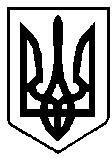                                Дмитра ЮЩУКА    ВАРАСЬКА МІСЬКА РАДАВИКОНАВЧИЙ КОМІТЕТВАРАСЬКОЇ МІСЬКОЇ РАДИР І Ш Е Н Н Я13 грудня 2022 року			      		        №478-ПРВ-22-4350Про виділення коштів з резервного фонду бюджету Вараської міської територіальної громади	У зв’язку із воєнним станом в Україні для забезпечення безперебійної роботи та функціонування об’єктів критичної інфраструктури громади, враховуючи Тимчасовий порядок виділення та використання коштів з резервного фонду бюджету в умовах воєнного стану, затверджений постановою Кабінету Міністрів України від 01 березня 2022 року №175, постанову Кабінету Міністрів України від 09 червня 2021 року №590 «Про затвердження Порядку виконання повноважень Державною казначейською службою в особливому режимі в умовах воєнного стану», статті 24 Бюджетного кодексу України, лист комунального підприємства «ВАРАШТЕПЛОВОДОКАНАЛ» Вараської міської ради від 08 грудня 2022 року № 4570-1210-22 «Про закупівлю пристроїв для укріплення споруд», керуючись статтями 40, 50 Закону України «Про місцеве самоврядування в Україні»,  виконавчий комітет Вараської міської радиВ И Р І Ш И В:1. Виділити кошти з резервного фонду бюджету Вараської міської  територіальної громади (КПКВК МБ 3718710 «Резервний фонд місцевого бюджету» КЕКВ 9000 «Нерозподілені видатки») на безповоротній основі в сумі 930 172,50 гривень за такими напрямками використання:1.1 придбання інженерно-технічних пристроїв для укріплення споруд – 860 752,50  гривень  по КПКВК МБ 1218775 «Інші заходи за рахунок коштів резервного фонду місцевого бюджету» КЕКВ 3210 «Капітальні трансферти підприємствам (установам, організаціям)»;1.2 поточний ремонт системи вентиляції в найпростішому укритті Вараського ліцею №1 Вараської міської територіальної громади Рівненської області, що розміщений за адресою: 34400, Рівненська область, місто Вараш, м-н Будівельників, 55  – 69 420,00 гривень  по КПКВК МБ 1218775 «Інші заходи за рахунок коштів резервного фонду місцевого бюджету» КЕКВ 2240 «Оплата послуг (крім комунальних)».2. Визначити головним розпорядником коштів, в межах направлених призначень, департамент житлово-комунального господарства,  майна та будівництва виконавчого комітету Вараської міської ради, якому забезпечити цільове використання коштів резервного фонду на   суму   930 172,50   гривень.	3. Департаменту житлово-комунального господарства,  майна та будівництва виконавчого комітету Вараської міської ради підготувати необхідні документи та розрахунки для внесення   змін   до   кошторису   та  плану  асигнувань  на  2022  рік   на   суму   930 172,50  гривень.	4. Фінансовому управлінню виконавчого комітету Вараської міської ради внести зміни до розпису бюджету Вараської міської територіальної громади на 2022 рік та врахувати зазначені зміни при проведенні фінансування департаменту житлово-комунального господарства,  майна та будівництва виконавчого комітету Вараської міської ради.	5. Контроль за виконанням рішення покласти на міського голову.Міський голова						                Олександр МЕНЗУЛ